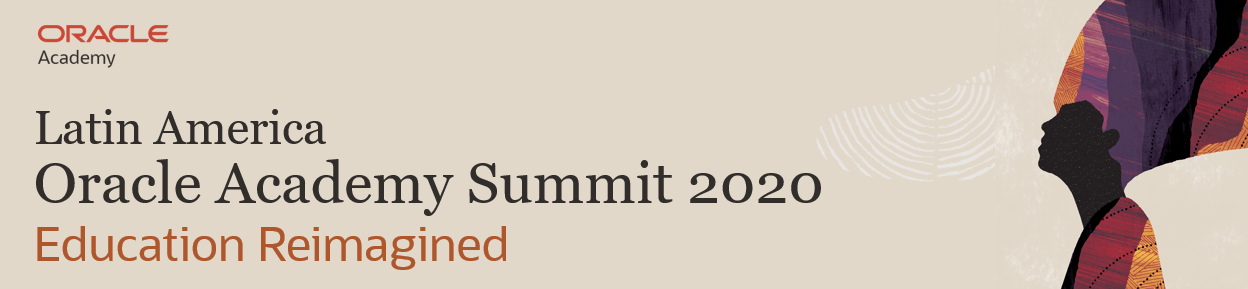 Postulación Videos OnDemandDatos del ExpositorFavor adjuntar una fotografía para ser utilizada en la promoción de su video durante el evento.Detalle del VideoTodos los participantes del Oracle Academy Summit 2020 son docentes o directivos en instituciones educativas en Latinoamérica, incluyendo escuelas primarias y secundarias, centros de formación técnica o vocacional y universidades e institutos de educación superior.Por favor complete, firme y adjunte también el “Permiso de Publicidad” que se provee en conjunto con esta forma de postulación para la publicación de su video.NombreCargoInstituciónPaísBreve BiografíaCorreo ElectrónicoTítuloResumen*¿Cuál es la temática de su video?Audiencia sugeridaDuración (min) *Recomendamos no sobrepasar los 15 minutosIdiomaFecha de publicación*Diligenciado por OA quien seleccionará entre la fecha el 10 al 12 de noviembre para su publicación.